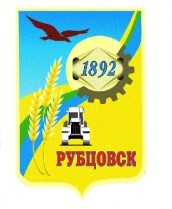 Администрация города Рубцовска Алтайского краяПОСТАНОВЛЕНИЕ12.02.2018 № 277О внесении изменений в постановлениеАдминистрации города Рубцовска Алтайского края от 03.10.2017 № 4850 «Об утверждении муниципальной программы «Развитие культуры города Рубцовска» на 2018 – 2020 годы» В соответствии с постановлением Администрации города Рубцовска Алтайского края от 14.10.2016 № 4337 «Об утверждении Порядка разработки, реализации и оценки эффективности муниципальных программ муниципального образования город Рубцовск Алтайского края», руководствуясь ст.179 Бюджетного кодекса Российской Федерации,  руководствуясь распоряжением Администрации города Рубцовска от 15.01.2018 № 16л, ПОСТАНОВЛЯЮ:1. Внести изменение в постановление Администрации города Рубцовска Алтайского края от 03.10.2017 № 4850 «Об утверждении муниципальной программы «Развитие культуры города Рубцовска» на 2018 – 2020 годы»:1.1. Приложение к  постановлению Администрации города Рубцовска Алтайского края от 03.10.2017 № 4850 изложить в новой редакции (приложение).2. Настоящее постановление разместить на официальном сайте Администрации города Рубцовска Алтайского края в информационно-телекоммуникационной сети «Интернет».3. Контроль за исполнением настоящего постановления возложить на и.о. заместителя Главы Администрации города Рубцовска А.А. Мищерина.Первый заместитель Главы Администрации города Рубцовска	 - председатель комитета по финансам, налоговой и кредитной политике 			В.И.ПьянковПриложение                                                                          к постановлению Администрации                                                                         города Рубцовска Алтайского края                                                                         от 12.02.2018 № 277                                                                         «Приложение                                                                          к постановлению Администрации                                                                         города Рубцовска Алтайского края                                                                         от 03.10.2017 № 4850Муниципальная программа «Развитие культуры города Рубцовска» на 2018-2020 годыПАСПОРТ МУНИЦИПАЛЬНОЙ ПРОГРАММЫ«Развитие культуры города Рубцовска» на 2018-2020 годы (далее – программа)1. Общая характеристика сферы реализации программы1.1. Характеристика сферы культуры города.Деятельность учреждений культуры и учреждений дополнительного образования в области культуры является одной из важнейших составляющих современной культурной жизни. Библиотеки, учреждения музейного типа, театр выполняют образовательные, воспитательные, досуговые функции в обществе, способствуют формированию его нравственно-эстетических основ, духовных потребностей и ценностных ориентиров. Учреждения культуры являются также одной из основных форм информационного обеспечения общества. Собранные и сохраняемые ими фонды, коллекции представляют собой часть культурного наследия и информационного ресурса города.Сфера культуры города Рубцовска обеспечивает различные направления культурно-просветительного, информационно-образовательного содержания. Учреждения культуры, искусства и досуга представлены 13 юридическими лицами.	Сеть муниципальных учреждений дополнительного образования представлена 4-мя школами:муниципальное бюджетное учреждение дополнительного образования«Детская музыкальная школа № 1 г. Рубцовска»;муниципальное бюджетное учреждение дополнительного образования «Детская музыкальная школа № 2 г. Рубцовска»;муниципальное бюджетное учреждение дополнительного образования «Детская музыкальная школа № 3 г. Рубцовска»;муниципальное бюджетное учреждение дополнительного образования «Детская художественная школа» города Рубцовска.	Культурно-досуговая система представлена 4-мя муниципальными учреждениями культуры:	муниципальное бюджетное учреждение «Детско-юношеский Дом культуры «Черемушки»;	муниципальное бюджетное учреждение «Дом культуры «Алтайсельмаш»;	муниципальное бюджетное учреждение «Городской Дворец культуры»;	муниципальное бюджетное учреждение «Культурный центр «Театр им.                     А.К. Брахмана».	Культурно-досуговые учреждения осуществляют деятельность в различных направлениях культурно-массовой, клубно-кружковой и досуговой работы. На их базе действует более ста самостоятельных творческих формирований различных жанров. 	Учреждения музейного типа представлены МБУК «Краеведческий  музей» г.Рубцовска  и входящей в его состав на правах структурного подразделения картинной галереей им. В.В.Тихонова. 	В городе Рубцовске действуют 9 библиотек разного направления, которые на правах структурных подразделений входят в муниципальное бюджетное учреждение культуры «Библиотечная информационная система». Для организации семейного отдыха и досуга рубцовчан в городе Рубцовске имеются два парка культуры и отдыха, база семейного отдыха и досуга  «Чарыш», входящие в структуру муниципального бюджетного учреждения культуры  «Культурно-досуговое объединение «Прометей». В среднем в год проводится более 5 000 мероприятий, число посещений которых составляет 400 000 человеко-единиц, что соответствует потребности рубцовчан в организации культурно-досуговой работы. Количество посетителей платных мероприятий учреждений – 146,7 тысяч человек. Доля удовлетворенности населения качеством предоставляемых услуг 78 %.На 01.01.2017 в учреждениях культуры города Рубцовска насчитывается:шесть Заслуженных коллективов самодеятельного художественного творчества Алтайского края.шесть коллективов со званием «образцовый».десять коллективов со званием «народный».	1.2. Основные проблемы и анализ причин их возникновения в сфере реализации муниципальной программы.	Основными проблемами сферы культуры являются материально-технические. В учреждениях дополнительного образования в сфере культуры имеются проблемы с современными техническими средствами обучения, инструментами, специальной литературой и оборудованием. Ограниченность в выборе преподаваемых специальностей, определяемая имеющейся материальной базой, не позволяет расширить число образовательных услуг и отрицательно влияет на приобщение большего числа желающих обучаться музыкальному и изобразительному искусству. 	Основными проблемами учреждений культурно-досугового типа являются содержание зданий, имеющих срок эксплуатации от 20 до 50 лет, требующих капитального ремонта, в том числе реконструкции внутренних помещений; недостаточное и в подавляющем большинстве морально устаревшее техническое, звуковое, световое оборудование. Коллективы самодеятельного творчества испытывают острую необходимость в приобретении музыкальных инструментов, сценических костюмов. 	Многие указанные выше проблемы характерны  и для учреждений музейного типа, помещения которых требуют ремонта. Учреждениям также необходимы средства для современного оформления экспозиций, пополнения фондов.	Острой проблемой для многих библиотек города является состояние материальной базы, потребность в капитальном и текущем ремонте внутренних помещений, приобретение литературы и периодических изданий.В парках города действует 19 механизированных аттракционов, имеющих  моральный износ. Отсутствие средств на обновление аттракционного хозяйства в парках приводит к снижению числа посещений. Необходимы средства для расширения работы парков в зимний период (создание лыжной базы, постройки помещения для занятий групп здоровья), а также обновления материально-технической базы семейного отдыха и досуга  «Чарыш».	При имеющихся проблемах с материальным обеспечением отрасли наиболее заметнее стали обозначаться кадровые проблемы. Наблюдается отток работников, связанный с низким уровнем оплаты труда. Проблематично приглашение не только высококвалифицированных, но и молодых специалистов по причине отсутствия для них каких-либо социальных гарантий. Отсутствует практика предоставления служебного жилья.	Обучающиеся в высших учебных заведениях из числа жителей города Рубцовска или не возвращаются в город, или переходят работать в другие отрасли, при этом вакансии в учреждениях замещаются лицами, не имеющими профильного образования.	1.3. Обоснование решение проблем и прогноз развития сферы реализации муниципальной программы.	Для решения проблем сферы культуры города в соответствии со Стратегией социально-экономического развития муниципального образования город Рубцовск Алтайского края на период до 2025 года принимается программа развития сферы культуры. 	Программа «Развитие культуры города Рубцовска» на 2018-2020 годы является продолжением действия муниципальной программы «Развитие культуры и молодежной политики города Рубцовска» на 2015 – 2017 годы».	 Решение проблем сферы культуры и прогноз развития строится на анализе данных ежегодных форм статистической отчетности и текущих отчетов учреждений культуры.  Решение ряда проблем возможно в рамках реализации данной программы. Программно-целевой метод позволяет направить финансовые ресурсы на поддержку приоритетных направлений сохранения и развития культуры: сохранение объектов культурного наследия, увеличение количества посещений учреждений культуры, расширения всех видов услуг.Реализация мероприятий программы позволит оптимизировать использование имеющихся в городе организационных, административных, кадровых, финансовых ресурсов для достижения стратегической цели работы сферы культуры, проводить целенаправленную и последовательную культурную политику. 2. Приоритетные направления реализации программы, цель,  задачи, описание ожидаемых конечных результатов, сроков и этапов ее реализации2.1. Приоритетные направления реализации программы. Приоритетные направления реализации программы определены с учетом приоритетов государственной политики с учетом целей и задач следующих стратегических документов:федеральная целевая программа «Культура России (2012-2018)»;концепция долгосрочного социально-экономического развития Российской Федерации на период до 2020 года, утвержденная распоряжением Правительства Российской Федерации от 17.11.2008 № 1662-р;стратегия социально-экономического развития Алтайского края до 2025 года, утвержденная законом Алтайского края от 21.11.2012 № 86-ЗС;закон Алтайского края от 12.05.2005 № 32-ЗС «Об объектах культурного наследия (памятниках истории и культуры) в Алтайском крае»;закон Алтайского края от 10.04.2007 № 22-ЗС «О библиотечном деле в Алтайском крае»;постановление Администрации Алтайского края от 28.06.2007 № 292 «Об утверждении стандартов качества предоставления государственных услуг в сфере образования, культуры, здравоохранения и социальной политики, оказываемых населению Алтайского края за счет средств краевого бюджета» (с изменениями и дополнениями);постановление Администрации Алтайского края от 26.05.2010 № 228 «Об утверждении концепции сохранения, использования, популяризации объектов культурного наследия в Алтайском крае на период до 2020 года»;постановление Администрации Алтайского края от 23.11.2012 № 641 «Об утверждении Концепции долгосрочного развития театрального дела в Алтайском крае на период до 2020 года»;стратегия социально – экономического развития муниципального образования город Рубцовск Алтайского края на период до 2025 года.Приоритетными направлениями реализации муниципальной программы являются обеспечение максимальной доступности культурных ценностей для населения города, повышение качества и разнообразия культурных услуг, создание единого культурного пространства города, в том числе:создание благоприятных условий для творческой самореализации граждан, поддержка самодеятельного художественного творчества;повышение социального статуса работников культуры, в том числе путем проведения профессиональных конкурсов;развитие выставочной деятельности;сохранение, охрана, популяризация и эффективное использование объектов культурного наследия, в том числе:сохранение и пополнение библиотечного, музейного, кино-, фото-, видео- и аудиофондов учреждений культуры, внедрение информационных технологий.2.2.Цель и задачи муниципальной программы.Цель программы: развитие культуры и искусства, сохранение культурного и исторического наследия, расширение доступа населения города Рубцовска к культурным ценностям.Задачами программы являются: создание современных условий для реализации программных мероприятий, работы учреждений культуры, качественного предоставления населению города услуг сферы культуры;развитие системы дополнительного образования в области культуры;расширение доступности услуг культурно-досуговых учреждений, поддержка народного творчества и искусства;обеспечение предоставления услуг парков и базы отдыха;повышение доступности и качества музейных услуг и работ;повышение доступности и качества услуг и работ в сфере библиотечного дела;создание условий для сохранения и развития исполнительских искусств и поддержки театрального дела.2.3. Конечные результаты реализации муниципальной программы.Важнейший ожидаемый результат реализации программы – развитие культуры города Рубцовска, что характеризуется ростом количественных показателей, качественной оценке изменений, происходящих в сфере культуры.Конечными результатами реализации программы станут:создание условий для развития культурного и духовно-нравственного потенциала каждого жителя муниципального образования город Рубцовск Алтайского края;реализация мероприятий эстетического и нравственного воспитания населения;создание имиджа города Рубцовска как высококультурной территории;реализация дополнительных предпрофессиональных и общеразвивающих программ по направлениям системы дополнительного образования в области культуры;создание концертов и концертных программ в утвержденном для каждого учреждения культурно-досугового типа объеме;формирование, учет, изучение и обеспечение физического сохранения и безопасности музейных предметов, музейных коллекций;ежегодное обновление театрального репертуара (не менее 5 новых спектаклей);а также достижение следующих показателей (Таблица № 1): сохранение доли объектов культурного наследия, находящихся в муниципальной собственности, состояние которых является удовлетворительным, в общем количестве объектов культурного наследия, находящихся в муниципальной собственности, на уровне 100%;   уменьшение до 20% доли учреждений культуры, находящихся в муниципальной собственности, здания которых находятся в аварийном состоянии или требуют капитального ремонта, в общем количестве муниципальных учреждений культуры; сохранение доли учреждений культуры, находящихся в муниципальной собственности, состояние материально-технической базы которых является удовлетворительным, в общем количестве муниципальных учреждений культуры, на уровне 100 %;                       	увеличение до 38,2 тыс.ед количества платных посещений театрально-концертных мероприятий МБУК «Рубцовский драматический театр»;увеличение до 93,7 тыс. ед. количества платных посещений театрально-концертных мероприятий учреждений культурно-досугового типа;увеличение до 97,0 тыс. ед количества платных посещений МБУК «КДО «Прометей»;увеличение до 30,0 тыс.ед. количества посещений учреждений музейного типа; увеличение до 20,2 % доли представленных (во всех формах) зрителю музейных предметов в общем количестве музейных предметов основного фонда учреждений музейного типа;увеличение до257,0 тыс.ед. количества посещений муниципальных библиотек; увеличение до 257,0 тыс.ед. количества  детей до 14 лет, пользующихся услугами муниципальных библиотек;увеличение до 11 % доли детей, обучающихся в учреждениях дополнительного образования в области культуры в общей численности детей, обучающихся в общеобразовательных организациях муниципального образования;	увеличение до 535 ед. количества участий обучающихся учреждений дополнительного образования детей в области культуры и искусства в международных, региональных и краевых конкурсах (в том числе заочных).2.4.Сроки и этапы реализации муниципальной программы.Срок реализации программы 2018 -2020 годы. Этапы не предусмотрены.3. Обобщенная характеристика мероприятий муниципальной программыВ ходе реализации программы предполагается выполнить перечень мероприятий  в сфере культуры и дополнительного образования в области культуры по следующим направлениям (Таблица № 2):обеспечить функционирование МКУ «Управление культуры, спорта и молодежной политики» г. Рубцовска в целях выполнения законов Российской Федерации в сфере культуры;обеспечить сохранность и использование объектов культурного наследия;обеспечить выполнение муниципального задания в сфере дополнительного образования в области культуры;обеспечить предоставление услуг парков и базы отдыха;выполнение муниципального задания учреждениями культурно-досугового типа, поддержка народного творчества и искусства;выполнение муниципального задания учреждениями музейного типа, театром, библиотеками города;содержание имущества в удовлетворительном состоянии, текущее содержание помещений учреждений культуры: детских музыкальных школ, художественной школы, культурно-досуговых учреждений, парков и базы отдыха, учреждений музейного типа, библиотек, театра.4. Общий объем финансовых ресурсов, необходимых для реализации  программыОбщий объем финансирования программы составляет 466620,1 тыс. рублей, в том числе по годам:2018 год -  132524,0 тыс. руб.;2019 год -  159093,3 тыс. руб.;2020 год – 175002,8 тыс. руб., из них:федеральный бюджет – 5254,9 тыс.руб., в том числе по годам:2018 год -  5254,9 тыс. руб.;2019 год -  0 тыс. руб.;2020 год – 0 тыс. руб.;краевой бюджет – 395,5 тыс.руб., в том числе по годам:2018 год -  395,5 тыс. руб.;2019 год -  0 тыс. руб.;2020 год – 0 тыс. руб.;бюджет города – 348691,5 тыс. руб., в том числе по годам:2018 год -  92952,7 тыс. руб.;2019 год -  121780,3 тыс. руб.;2020 год – 133958,5 тыс. руб.;внебюджетные средства учреждений культуры города – 112278,2 тыс. руб., в том числе по годам:2018 год -  33920,9 тыс. руб.;2019 год -  37313,0 тыс. руб.;2020 год – 41044,3 тыс. рублей.Финансирование программы из внебюджетных источников осуществляется  за счет средств от оказания платных услуг муниципальными учреждениями культуры, средств благотворительной помощи и иных средств.Объемы финансирования подлежат ежегодному уточнению, исходя из возможностей бюджета города Рубцовска на очередной финансовый год.В случае экономии средств при реализации одного из мероприятий программы допускается перераспределение данных средств на осуществление иных программных мероприятий в рамках объемов финансирования, утвержденных на соответствующий год (Таблица № 3).Финансовые средства в сумме 2100,0 тыс. руб., предусмотренные на капитальные вложения, направляются  на приобретение музыкальных инструментов в детских школах искусств (600,0 тыс.руб.), светового и звукового оборудования в культурно-досуговых учреждениях (800,0 тыс.руб.), оборудования для выставочной деятельности в МБУК «Краеведческий музей» г. Рубцовска (100,0 тыс.руб.), аттракционов в МБУК «КДО «Прометей» (500,0 тыс.руб.) и оргтехники в МБУК «БИС» (100,0 тыс.руб.).5. Анализ рисков реализации муниципальной программыПри реализации программы и для достижения поставленных ею целей необходимо учитывать возможные макроэкономические, социальные, операционные и прочие риски.Важнейшими условиями успешной реализации программы являются минимизация указанных рисков, эффективный мониторинг выполнения намеченных мероприятий, принятие оперативных мер по корректировке приоритетных направлений и показателей программы.По характеру влияния на ход и конечные результаты реализации программы существенными являются следующие риски: нормативно-правовые, организационные и управленческие риски (непринятие или несвоевременное принятие необходимых нормативных актов, влияющих на мероприятия программы, недостаточная проработка вопросов, решаемых в рамках программы, недостаточная подготовка управленческого потенциала, неадекватность системы мониторинга реализации программы, отставание от сроков реализации программных мероприятий).Устранение (минимизация) рисков связано с качеством планирования реализации программы, обеспечением мониторинга ее осуществления и оперативного внесения необходимых изменений.Макроэкономические риски связаны с возможностью ухудшения внутренней и внешней конъюнктуры, снижением темпов роста национальной экономики, уровня инвестиционной активности, высокой инфляцией, кризисом банковской системы. Реализация данных рисков может вызвать необоснованный рост стоимости услуг в сфере культуры и искусства, снизить их доступность и сократить объем инвестиций в инфраструктуру отрасли.К числу частично управляемых рисков относится дефицит в отрасли культуры высококвалифицированных кадров для внедрения программно-целевых методов и механизмов управления, ориентированных на результат.Наибольшее отрицательное влияние на выполнение программы может оказать реализация макроэкономических рисков и связанных с ними финансовых рисков. В рамках программы отсутствует возможность управления этими рисками. Вероятен лишь оперативный учет последствий их проявления.Минимизация финансовых рисков возможна на основе регулярного мониторинга и оценки эффективности реализации мероприятий программы, разработки дополнительных мер государственной поддержки сферы культуры, своевременной корректировки перечня мероприятий и показателей программы.Минимизация указанных рисков достигается в ходе регулярного мониторинга и оценки эффективности реализации мероприятий программы.Минимизация рисков возможна за счет обеспечения широкого привлечения общественности к обсуждению целей, задач и механизмов развития сферы культуры, а также публичного освещения хода и результатов реализации программы, проведения независимой оценки качества услуг, предоставляемых учреждениями культуры населению. 6. Оценка эффективности муниципальной программыОценка эффективности программы осуществляется в целях достижения оптимального соотношения связанных с ее реализацией затрат и достигаемых в ходе реализации результатов, целесообразности и адресности использования средств бюджета города их целевому назначению.Оценка эффективности реализации программы и отдельных проектов по каждому направлению программы осуществляется Администрацией города Рубцовска Алтайского края, МКУ «Управление культуры, спорта и молодежной политики» г. Рубцовска. Комплексная оценка эффективности программы осуществляется согласно приложению 2 к постановлению Администрации города Рубцовска  Алтайского края от 14.10.2016 № 4337 «Об утверждении Порядка разработки, реализации и оценки эффективности муниципальных программ муниципального образования город Рубцовск Алтайского края».По окончанию срока действия программы на основе отчета о реализации проводится анализ и принимается решение о пролонгировании программы или принятии новой программы.7. Механизм реализации муниципальной программыКонтроль за реализацией программы, а также финансирование основных направлений осуществляет Администрация города Рубцовска Алтайского края. Ответственным исполнителем программы является МКУ «Управление культуры, спорта и молодежной политики» г. Рубцовска.Участники мероприятий программы осуществляют реализацию программных мероприятий на территории города Рубцовска.Механизм реализации программы включает в себя:разработку плана действий по реализации первоочередных мероприятий; разработку перечня работ по подготовке и проведению программныхмероприятий с разграничением исполнителей, с определением объемов и источников финансирования; разработку проектов договоров и соглашений с использованием программных мероприятий;оформление в установленном порядке бюджетных заявок для финансирования мероприятий программы;практическую реализацию основных мероприятий и мониторинг основных показателей программы; предоставление ежеквартальных и годовых отчётов в отдел экономического развития и ценообразования Администрации города Рубцовска, комитет по финансам, налоговой и кредитной политике Администрации города Рубцовска Алтайского края в соответствии с Порядком разработки, реализации и оценки эффективности муниципальных программ муниципального образования город Рубцовск Алтайского края, утвержденным постановлением Администрации города Рубцовска Алтайского края от 14.10.2016 № 4337.Таблица № 1Сведения об индикаторах программы и их значениях*Снижение показателя обусловлено сокращением одной сетевой единицы                                                                                                                                                                                                                ».Начальник отдела по организации  управления и работе с обращениями Администрации города Рубцовска                                                                                                   А.В. ИнютинаОтветственный исполнитель программыМКУ «Управление культуры, спорта и молодежной политики» г. РубцовскаСоисполнители программыотсутствуютУчастники программыУчреждения культуры муниципального образования город Рубцовск Алтайского краяПодпрограммы программыотсутствуютПрограммно-целевые инструменты программы         Федеральная целевая программа «Культура России (2012 – 2018 годы)».Государственная программа Алтайского края «Развитие культуры Алтайского края» на 2015-2020 годы.Постановление Правительства РФ от 14.11.2014 № 1202 «О порядке осуществления координации деятельности по проведению независимой оценки качества оказания услуг организациями в сфере культуры, социального обслуживания, охраны здоровья и образования и общего методического обеспечения проведения указанной оценки».Постановление Администрации города Рубцовска Алтайского края от 15.05.2013 № 2550 «Об утверждении плана мероприятий («дорожной карты») «Изменения в отраслях социальной сферы, направленные на повышение эффективности сферы культуры муниципального образования город Рубцовск Алтайского края».Цель программыРазвитие культуры и искусства, сохранение культурного и исторического наследия, расширение доступа населения города к культурным ценностям.Задачи программыСоздание современных условий для реализации программных мероприятий, работы учреждений культуры, качественного предоставления населению города услуг сферы культуры;развитие системы дополнительного образования в области культуры;расширение доступности услуг культурно-досуговых учреждений, поддержка народного творчества и искусства;обеспечение предоставления услуг парков и базы отдыха;повышение доступности и качества музейных услуг и работ;повышение доступности и качества услуг и работ в сфере библиотечного дела;создание условий для сохранения и развития исполнительских искусств и поддержки театрального дела.Целевые индикаторы и показатели программыДоля объектов культурного наследия, находящихся в муниципальной собственности, состояние которых является удовлетворительным, в общем количестве объектов культурного наследия, находящихся в муниципальной собственности;   доля учреждений культуры, находящихся в муниципальной собственности, здания которых находятся в аварийном состоянии или требуют капитального ремонта, в общем количестве муниципальных учреждений культуры;доля учреждений культуры, находящихся в муниципальной собственности, состояние материально-технической базы которых является удовлетворительным, в общем количестве муниципальных учреждений культуры;                      количество платных посещений театрально-концертных мероприятий МБУК «Рубцовский драматический театр»;количество платных посещений театрально-концертных мероприятий учреждений культурно-досугового типа;количество платных посещений МБУК «КДО «Прометей»;количество посещений учреждений музейного типа; доля представленных (во всех формах) зрителю музейных предметов в общем количестве музейных предметов основного фонда учреждений музейного типа;количество посещений муниципальных библиотек;количество  детей до 14 лет, пользующихся услугами муниципальных библиотек;доля детей, обучающихся в учреждениях дополнительного образования в области культуры в общей численности детей, обучающихся в общеобразовательных организациях муниципального образования;количество участий обучающихся в учреждениях дополнительного образования детей в области культуры и искусства в международных, региональных и краевых конкурсах (в том числе заочных).Сроки и этапы реализации программы2018-2020 годыЭтапы программой не предусмотреныОбъемы финансирования программыОбщий объем финансирования программы составляет 466620,1 тыс. рублей, в том числе по годам:2018 год -  132524,0 тыс. руб.;2019 год -  159093,3 тыс. руб.;2020 год – 175002,8 тыс. руб.Из них:федеральный бюджет – 5254,9 тыс.руб., в том числе по годам:2018 год -  5254,9 тыс. руб.;2019 год -  0 тыс. руб.;2020 год – 0 тыс. руб.краевой бюджет – 395,5 тыс.руб., в том числе по годам:2018 год -  395,5 тыс. руб.;2019 год -  0 тыс. руб.;2020 год – 0 тыс. руб.бюджет города – 348691,5 тыс. руб., в том числе по годам:2018 год -  92952,7 тыс. руб.;2019 год -  121780,3 тыс. руб.;    2020 год – 133958,5 тыс. руб.внебюджетные средства учреждений культуры города – 112278,2 тыс. руб., в том числе по годам:2018 год -  33920,9 тыс. руб.;2019 год -  37313,0 тыс. руб.;2020 год – 41044,3 тыс. руб.Ожидаемые результаты реализации программыСохранение доли объектов культурного наследия, находящихся в муниципальной собственности, состояние которых является удовлетворительным, в общем количестве объектов культурного наследия, находящихся в муниципальной собственности, на уровне 100%;   уменьшение до 20% доли учреждений культуры, находящихся в муниципальной собственности, здания которых находятся в аварийном состоянии или требуют капитального ремонта, в общем количестве муниципальных учреждений культуры;сохранение доли учреждений культуры, находящихся в муниципальной собственности, состояние материально-технической базы которых является удовлетворитель-ным, в общем количестве муниципальных учреждений культуры, на уровне 100 %;                      увеличение до 38,2 тыс.ед. количества платных посещений театрально-концертных мероприятий МБУК «Рубцовский драматический театр»;увеличение до 93,7 тыс. ед. количества платных посещений театрально-концертных мероприятий учреждений культурно-досугового типа;увеличение до 97,0 тыс. ед количества платных посещений МБУК «КДО «Прометей»;увеличение до 30,0 тыс.ед. количества посещений учреждений музейного типа;  увеличение до 20,2 % доли представленных (во всех формах) зрителю музейных предметов в общем количестве музейных предметов основного фонда учреждений музейного типа;увеличение до257,0 тыс.ед. количества посещений муниципальных библиотек; увеличение до 257,0 тыс.ед. количества  детей до 14 лет, пользующихся услугами муниципальных библиотек;увеличение до 11 % доли детей, обучающихся в учреждениях дополнительного образования в области культуры в общей численности детей, обучающихся в общеобразовательных организациях муниципального образования;увеличение до 535 ед. количества участий обучающихся учреждений дополнительного образования детей в области культуры и искусства в международных, региональных и краевых конкурсах (в том числе заочных).№ п/пНаименование индикатора (показателя)Ед. изм.Значение по годамЗначение по годамЗначение по годамЗначение по годамЗначение по годам№ п/пНаименование индикатора (показателя)Ед. изм.год, предшествующий году разработки программы (факт)2016год разработки программы(оценка),2017годы реализации подпрограммыгоды реализации подпрограммыгоды реализации подпрограммы№ п/пНаименование индикатора (показателя)Ед. изм.год, предшествующий году разработки программы (факт)2016год разработки программы(оценка),2017201820192020123456781Доля объектов культурного наследия, находящихся в муниципальной собственности, состояние которых является удовлетворительным, в общем количестве объектов культурного наследия, находящихся в муниципальной собственности                      %90901001001002Доля учреждений культуры, находящихся в муниципальной собственности, здания которых находятся в аварийном состоянии или требуют капитального ремонта, в общем количестве муниципальных учреждений культуры%30302520203Доля учреждений культуры, находящихся в муниципальной собственности, состояние материально-технической базы которых является удовлетворительным, в общем количестве муниципальных учреждений культуры                      %1001001001001004Количество платных посещений театрально-концертных мероприятий МБУК «Рубцовский драматический театр»тыс.ед.35,235,236,237,2 38,25Количество платных посещений театрально-концертных мероприятий учреждений культурно-досугового типатыс.ед.90,790,791,792,793,76Количество платных посещений МБУК «КДО «Прометей»тыс.ед.95,595,596,096,597,07Количество посещений учреждений музейного типа тыс.ед.28,628,629,029,530,08Доля представленных (во всех формах) зрителю музейных предметов в общем количестве музейных предметов основного фонда учреждений музейного типа%19,619,619,820,020,29 Количество посещений муниципальных библиотек тыс.ед.278,3254,3*256,0256,5257,010Количество  детей до 14 лет, пользующихся услугами муниципальных библиотек тыс.ед.19,117,0*17,217,417,611Доля детей, обучающихся в учреждениях дополнительного образования в области культуры в общей численности детей, обучающихся в общеобразовательных организациях муниципального образования%9,59,510,010,511,012Количество участий обучающихся в учреждениях дополнительного образования детей в области культуры и искусства в международных, региональных и краевых конкурсах (в том числе заочных)ед.524525525530535Таблица №2Перечень мероприятий программыПеречень мероприятий программыПеречень мероприятий программыПеречень мероприятий программыПеречень мероприятий программыПеречень мероприятий программыПеречень мероприятий программыПеречень мероприятий программыПеречень мероприятий программы№ п/пЦели программы,Ожидаемый результатИсполнители программыСумма расходов,Сумма расходов,Сумма расходов,Сумма расходов,Источники финансирования№ п/пзадачи программы,Ожидаемый результатИсполнители программытыс.рублейтыс.рублейтыс.рублейтыс.рублейИсточники финансирования№ п/пмероприятия программыОжидаемый результатИсполнители программы201820192020всегоИсточники финансирования123456789Программа "Развитие культуры города Рубцовска" на 2018 - 2020 годыПрограмма "Развитие культуры города Рубцовска" на 2018 - 2020 годыПрограмма "Развитие культуры города Рубцовска" на 2018 - 2020 годыПрограмма "Развитие культуры города Рубцовска" на 2018 - 2020 годыПрограмма "Развитие культуры города Рубцовска" на 2018 - 2020 годыПрограмма "Развитие культуры города Рубцовска" на 2018 - 2020 годыПрограмма "Развитие культуры города Рубцовска" на 2018 - 2020 годыПрограмма "Развитие культуры города Рубцовска" на 2018 - 2020 годыПрограмма "Развитие культуры города Рубцовска" на 2018 - 2020 годы1Цель. Развитие культуры и искусства, сохранение культурного и исторического наследия, расширение доступа населения города к культурным ценностям.Создание условий для развития культурного и духовно-нравственного потенциала каждого жителя муниципального образования город Рубцовск Алтайского края.МКУ «Управление культуры, спорта и молодежной политики» г.Рубцовска, учреждения культуры и дополнительного образования  муниципального образования город Рубцовск Алтайского края; население муниципального образования город Рубцовск Алтайского края132524,0159093,3175002,8466620,1всего1Цель. Развитие культуры и искусства, сохранение культурного и исторического наследия, расширение доступа населения города к культурным ценностям.Создание условий для развития культурного и духовно-нравственного потенциала каждого жителя муниципального образования город Рубцовск Алтайского края.МКУ «Управление культуры, спорта и молодежной политики» г.Рубцовска, учреждения культуры и дополнительного образования  муниципального образования город Рубцовск Алтайского края; население муниципального образования город Рубцовск Алтайского краяв том числе1Цель. Развитие культуры и искусства, сохранение культурного и исторического наследия, расширение доступа населения города к культурным ценностям.Создание условий для развития культурного и духовно-нравственного потенциала каждого жителя муниципального образования город Рубцовск Алтайского края.МКУ «Управление культуры, спорта и молодежной политики» г.Рубцовска, учреждения культуры и дополнительного образования  муниципального образования город Рубцовск Алтайского края; население муниципального образования город Рубцовск Алтайского края5254,90,00,05254,9федеральный бюджет1Цель. Развитие культуры и искусства, сохранение культурного и исторического наследия, расширение доступа населения города к культурным ценностям.Создание условий для развития культурного и духовно-нравственного потенциала каждого жителя муниципального образования город Рубцовск Алтайского края.МКУ «Управление культуры, спорта и молодежной политики» г.Рубцовска, учреждения культуры и дополнительного образования  муниципального образования город Рубцовск Алтайского края; население муниципального образования город Рубцовск Алтайского края395,50,00,0395,5краевой бюджет1Цель. Развитие культуры и искусства, сохранение культурного и исторического наследия, расширение доступа населения города к культурным ценностям.Создание условий для развития культурного и духовно-нравственного потенциала каждого жителя муниципального образования город Рубцовск Алтайского края.МКУ «Управление культуры, спорта и молодежной политики» г.Рубцовска, учреждения культуры и дополнительного образования  муниципального образования город Рубцовск Алтайского края; население муниципального образования город Рубцовск Алтайского края92952,7121780,3133958,5348691,5бюджет города1Цель. Развитие культуры и искусства, сохранение культурного и исторического наследия, расширение доступа населения города к культурным ценностям.Создание условий для развития культурного и духовно-нравственного потенциала каждого жителя муниципального образования город Рубцовск Алтайского края.МКУ «Управление культуры, спорта и молодежной политики» г.Рубцовска, учреждения культуры и дополнительного образования  муниципального образования город Рубцовск Алтайского края; население муниципального образования город Рубцовск Алтайского края33920,937313,041044,3112278,2внебюджетные средства2Задача 1. Создание современных условий для реализации программных мероприятий, работы учреждений культуры, качественного предоставления населению города услуг сферы культурыВыполнение управленческо-распорядительных функций. Реализация мероприятий эстетического и нравственного воспитания населения.МКУ « Управление культуры, спорта и молодежной политики» г.Рубцовска14515,317818,119599,951933,3Всего2Задача 1. Создание современных условий для реализации программных мероприятий, работы учреждений культуры, качественного предоставления населению города услуг сферы культурыВыполнение управленческо-распорядительных функций. Реализация мероприятий эстетического и нравственного воспитания населения.МКУ « Управление культуры, спорта и молодежной политики» г.Рубцовскав том числе2Задача 1. Создание современных условий для реализации программных мероприятий, работы учреждений культуры, качественного предоставления населению города услуг сферы культурыВыполнение управленческо-распорядительных функций. Реализация мероприятий эстетического и нравственного воспитания населения.МКУ « Управление культуры, спорта и молодежной политики» г.Рубцовска0,00,00,00,0федеральный бюджет2Задача 1. Создание современных условий для реализации программных мероприятий, работы учреждений культуры, качественного предоставления населению города услуг сферы культурыВыполнение управленческо-распорядительных функций. Реализация мероприятий эстетического и нравственного воспитания населения.МКУ « Управление культуры, спорта и молодежной политики» г.Рубцовска0,00,00,00,0краевой бюджет2Задача 1. Создание современных условий для реализации программных мероприятий, работы учреждений культуры, качественного предоставления населению города услуг сферы культурыВыполнение управленческо-распорядительных функций. Реализация мероприятий эстетического и нравственного воспитания населения.МКУ « Управление культуры, спорта и молодежной политики» г.Рубцовска14515,317818,119599,951933,3бюджет города2Задача 1. Создание современных условий для реализации программных мероприятий, работы учреждений культуры, качественного предоставления населению города услуг сферы культурыВыполнение управленческо-распорядительных функций. Реализация мероприятий эстетического и нравственного воспитания населения.МКУ « Управление культуры, спорта и молодежной политики» г.Рубцовска0,00,00,00,0внебюджетные источники3Мероприятие 1.1. Функционирование МКУ «Управление культуры, спорта и молодежной политики» г. Рубцовска в целях обеспечения выполнения законов Российской Федерации в сфере культуры и молодежной политики, организации и обеспечения управленческо – распределительных функций в области культуры и молодежной политики города Рубцовска.Реализация эстетического и нравственного воспитания населения города Рубцовска, создание имиджа города Рубцовска как высококультурной территории.МКУ « Управление культуры, спорта и молодежной политики» г.Рубцовска14415,317668,119399,951483,3Всего3Мероприятие 1.1. Функционирование МКУ «Управление культуры, спорта и молодежной политики» г. Рубцовска в целях обеспечения выполнения законов Российской Федерации в сфере культуры и молодежной политики, организации и обеспечения управленческо – распределительных функций в области культуры и молодежной политики города Рубцовска.Реализация эстетического и нравственного воспитания населения города Рубцовска, создание имиджа города Рубцовска как высококультурной территории.МКУ « Управление культуры, спорта и молодежной политики» г.Рубцовскав том числе3Мероприятие 1.1. Функционирование МКУ «Управление культуры, спорта и молодежной политики» г. Рубцовска в целях обеспечения выполнения законов Российской Федерации в сфере культуры и молодежной политики, организации и обеспечения управленческо – распределительных функций в области культуры и молодежной политики города Рубцовска.Реализация эстетического и нравственного воспитания населения города Рубцовска, создание имиджа города Рубцовска как высококультурной территории.МКУ « Управление культуры, спорта и молодежной политики» г.Рубцовска0,00,00,00,0федеральный бюджет3Мероприятие 1.1. Функционирование МКУ «Управление культуры, спорта и молодежной политики» г. Рубцовска в целях обеспечения выполнения законов Российской Федерации в сфере культуры и молодежной политики, организации и обеспечения управленческо – распределительных функций в области культуры и молодежной политики города Рубцовска.Реализация эстетического и нравственного воспитания населения города Рубцовска, создание имиджа города Рубцовска как высококультурной территории.МКУ « Управление культуры, спорта и молодежной политики» г.Рубцовска0,00,00,00,0краевой бюджет3Мероприятие 1.1. Функционирование МКУ «Управление культуры, спорта и молодежной политики» г. Рубцовска в целях обеспечения выполнения законов Российской Федерации в сфере культуры и молодежной политики, организации и обеспечения управленческо – распределительных функций в области культуры и молодежной политики города Рубцовска.Реализация эстетического и нравственного воспитания населения города Рубцовска, создание имиджа города Рубцовска как высококультурной территории.МКУ « Управление культуры, спорта и молодежной политики» г.Рубцовска14415,317668,119399,951483,3бюджет города3Мероприятие 1.1. Функционирование МКУ «Управление культуры, спорта и молодежной политики» г. Рубцовска в целях обеспечения выполнения законов Российской Федерации в сфере культуры и молодежной политики, организации и обеспечения управленческо – распределительных функций в области культуры и молодежной политики города Рубцовска.Реализация эстетического и нравственного воспитания населения города Рубцовска, создание имиджа города Рубцовска как высококультурной территории.МКУ « Управление культуры, спорта и молодежной политики» г.Рубцовска0,00,00,00,0внебюджетные источники4Мероприятие 1.2. Обеспечение сохранности и использования объектов культурного наследияУвеличение доли объектов культурного наследия, находящихся в муниципальной собственности, состояние которых является удовлетворительным, в общем количестве объектов культурного наследия, находящихся в муниципальной собственности.   МКУ « Управление культуры, спорта и молодежной политики» г.Рубцовска100,0150,0200,0450,0Всего4Мероприятие 1.2. Обеспечение сохранности и использования объектов культурного наследияУвеличение доли объектов культурного наследия, находящихся в муниципальной собственности, состояние которых является удовлетворительным, в общем количестве объектов культурного наследия, находящихся в муниципальной собственности.   МКУ « Управление культуры, спорта и молодежной политики» г.Рубцовска0,0в том числе4Мероприятие 1.2. Обеспечение сохранности и использования объектов культурного наследияУвеличение доли объектов культурного наследия, находящихся в муниципальной собственности, состояние которых является удовлетворительным, в общем количестве объектов культурного наследия, находящихся в муниципальной собственности.   МКУ « Управление культуры, спорта и молодежной политики» г.Рубцовска0,00,00,00,0федеральный бюджет4Мероприятие 1.2. Обеспечение сохранности и использования объектов культурного наследияУвеличение доли объектов культурного наследия, находящихся в муниципальной собственности, состояние которых является удовлетворительным, в общем количестве объектов культурного наследия, находящихся в муниципальной собственности.   МКУ « Управление культуры, спорта и молодежной политики» г.Рубцовска0,00,00,00,0краевой бюджет4Мероприятие 1.2. Обеспечение сохранности и использования объектов культурного наследияУвеличение доли объектов культурного наследия, находящихся в муниципальной собственности, состояние которых является удовлетворительным, в общем количестве объектов культурного наследия, находящихся в муниципальной собственности.   МКУ « Управление культуры, спорта и молодежной политики» г.Рубцовска100,0150,0200,0450,0бюджет города4Мероприятие 1.2. Обеспечение сохранности и использования объектов культурного наследияУвеличение доли объектов культурного наследия, находящихся в муниципальной собственности, состояние которых является удовлетворительным, в общем количестве объектов культурного наследия, находящихся в муниципальной собственности.   МКУ « Управление культуры, спорта и молодежной политики» г.Рубцовска0,00,00,00,0внебюджетные источники5Задача 2. Развитие системы дополнительного образования  в области культурыУвеличение доли детей, обучающихся в учреждениях дополнительного образования в области культуры в общей численности детей, обучающихся в общеобразовательных организациях муниципального образования;
увеличение количества участий обучающихся учреждений дополнительного образования детей в области культуры и искусства в международных, региональных и краевых конкурсах (в том числе заочных).МКУ « Управление культуры, спорта и молодежной политики» г.Рубцовска, детские музыкальные школы, детская художественная школа27639,835003,138503,4101146,3всего5Задача 2. Развитие системы дополнительного образования  в области культурыУвеличение доли детей, обучающихся в учреждениях дополнительного образования в области культуры в общей численности детей, обучающихся в общеобразовательных организациях муниципального образования;
увеличение количества участий обучающихся учреждений дополнительного образования детей в области культуры и искусства в международных, региональных и краевых конкурсах (в том числе заочных).МКУ « Управление культуры, спорта и молодежной политики» г.Рубцовска, детские музыкальные школы, детская художественная школав том числе5Задача 2. Развитие системы дополнительного образования  в области культурыУвеличение доли детей, обучающихся в учреждениях дополнительного образования в области культуры в общей численности детей, обучающихся в общеобразовательных организациях муниципального образования;
увеличение количества участий обучающихся учреждений дополнительного образования детей в области культуры и искусства в международных, региональных и краевых конкурсах (в том числе заочных).МКУ « Управление культуры, спорта и молодежной политики» г.Рубцовска, детские музыкальные школы, детская художественная школа0,00,00,00,0федеральный бюджет5Задача 2. Развитие системы дополнительного образования  в области культурыУвеличение доли детей, обучающихся в учреждениях дополнительного образования в области культуры в общей численности детей, обучающихся в общеобразовательных организациях муниципального образования;
увеличение количества участий обучающихся учреждений дополнительного образования детей в области культуры и искусства в международных, региональных и краевых конкурсах (в том числе заочных).МКУ « Управление культуры, спорта и молодежной политики» г.Рубцовска, детские музыкальные школы, детская художественная школа0,00,00,00,0краевой бюджет5Задача 2. Развитие системы дополнительного образования  в области культурыУвеличение доли детей, обучающихся в учреждениях дополнительного образования в области культуры в общей численности детей, обучающихся в общеобразовательных организациях муниципального образования;
увеличение количества участий обучающихся учреждений дополнительного образования детей в области культуры и искусства в международных, региональных и краевых конкурсах (в том числе заочных).МКУ « Управление культуры, спорта и молодежной политики» г.Рубцовска, детские музыкальные школы, детская художественная школа20691,127359,530095,578146,1бюджет города5Задача 2. Развитие системы дополнительного образования  в области культурыУвеличение доли детей, обучающихся в учреждениях дополнительного образования в области культуры в общей численности детей, обучающихся в общеобразовательных организациях муниципального образования;
увеличение количества участий обучающихся учреждений дополнительного образования детей в области культуры и искусства в международных, региональных и краевых конкурсах (в том числе заочных).МКУ « Управление культуры, спорта и молодежной политики» г.Рубцовска, детские музыкальные школы, детская художественная школа6948,77643,68407,923000,2внебюджетные источники6Мероприятие 2.1. Выполнение муниципального заданияРеализация дополнительных предпрофессиональных и общеразвивающих программ по направлениям системы дополнительного образования в области культурыДетские музыкальные школы, детская художественная школа21336,728123,330935,780395,7всего6Мероприятие 2.1. Выполнение муниципального заданияРеализация дополнительных предпрофессиональных и общеразвивающих программ по направлениям системы дополнительного образования в области культурыДетские музыкальные школы, детская художественная школав том числе6Мероприятие 2.1. Выполнение муниципального заданияРеализация дополнительных предпрофессиональных и общеразвивающих программ по направлениям системы дополнительного образования в области культурыДетские музыкальные школы, детская художественная школа0,00,00,00,0федеральный бюджет6Мероприятие 2.1. Выполнение муниципального заданияРеализация дополнительных предпрофессиональных и общеразвивающих программ по направлениям системы дополнительного образования в области культурыДетские музыкальные школы, детская художественная школа0,00,0краевой бюджет6Мероприятие 2.1. Выполнение муниципального заданияРеализация дополнительных предпрофессиональных и общеразвивающих программ по направлениям системы дополнительного образования в области культурыДетские музыкальные школы, детская художественная школа19195,025767,428344,273306,6бюджет города6Мероприятие 2.1. Выполнение муниципального заданияРеализация дополнительных предпрофессиональных и общеразвивающих программ по направлениям системы дополнительного образования в области культурыДетские музыкальные школы, детская художественная школа2141,72355,92591,57089,1внебюджетные источники8Мероприятие 2.2. Содержание имущества в удовлетворительном состоянии, текущее содержание помещений детских музыкальных школ, детской художественной школыОплата эксплуатационных расходов, приобретение строительных и хозяйственных материалов на содержание имуществаДетские музыкальные школы, детская художественная школа6303,16879,87567,720750,6Всего8Мероприятие 2.2. Содержание имущества в удовлетворительном состоянии, текущее содержание помещений детских музыкальных школ, детской художественной школыОплата эксплуатационных расходов, приобретение строительных и хозяйственных материалов на содержание имуществаДетские музыкальные школы, детская художественная школав том числе8Мероприятие 2.2. Содержание имущества в удовлетворительном состоянии, текущее содержание помещений детских музыкальных школ, детской художественной школыОплата эксплуатационных расходов, приобретение строительных и хозяйственных материалов на содержание имуществаДетские музыкальные школы, детская художественная школа0,00,00,00,0федеральный бюджет8Мероприятие 2.2. Содержание имущества в удовлетворительном состоянии, текущее содержание помещений детских музыкальных школ, детской художественной школыОплата эксплуатационных расходов, приобретение строительных и хозяйственных материалов на содержание имуществаДетские музыкальные школы, детская художественная школа0,00,00,00,0краевой бюджет8Мероприятие 2.2. Содержание имущества в удовлетворительном состоянии, текущее содержание помещений детских музыкальных школ, детской художественной школыОплата эксплуатационных расходов, приобретение строительных и хозяйственных материалов на содержание имуществаДетские музыкальные школы, детская художественная школа1496,11592,11751,34839,5бюджет города8Мероприятие 2.2. Содержание имущества в удовлетворительном состоянии, текущее содержание помещений детских музыкальных школ, детской художественной школыОплата эксплуатационных расходов, приобретение строительных и хозяйственных материалов на содержание имуществаДетские музыкальные школы, детская художественная школа4807,05287,75816,415911,1внебюджетные источники9Задача 3. Расширение доступности услуг культурно-досуговых учреждений, поддержка народного творчества и искусстваУвеличение количества платных посещений театрально-концертных мероприятий учреждений культурно-досугового типа; сохранение доли участников творческих коллективов в учреждениях культуры от общего числа жителей города.МКУ «Управление культуры, спорта и молодежной политики» г.Рубцовска, учреждения культурно-досугового типа38192,747916,752708,5138817,9Всего9Задача 3. Расширение доступности услуг культурно-досуговых учреждений, поддержка народного творчества и искусстваУвеличение количества платных посещений театрально-концертных мероприятий учреждений культурно-досугового типа; сохранение доли участников творческих коллективов в учреждениях культуры от общего числа жителей города.МКУ «Управление культуры, спорта и молодежной политики» г.Рубцовска, учреждения культурно-досугового типав том числе9Задача 3. Расширение доступности услуг культурно-досуговых учреждений, поддержка народного творчества и искусстваУвеличение количества платных посещений театрально-концертных мероприятий учреждений культурно-досугового типа; сохранение доли участников творческих коллективов в учреждениях культуры от общего числа жителей города.МКУ «Управление культуры, спорта и молодежной политики» г.Рубцовска, учреждения культурно-досугового типа0,00,00,00,0федеральный бюджет9Задача 3. Расширение доступности услуг культурно-досуговых учреждений, поддержка народного творчества и искусстваУвеличение количества платных посещений театрально-концертных мероприятий учреждений культурно-досугового типа; сохранение доли участников творческих коллективов в учреждениях культуры от общего числа жителей города.МКУ «Управление культуры, спорта и молодежной политики» г.Рубцовска, учреждения культурно-досугового типа0,00,00,00,0краевой бюджет9Задача 3. Расширение доступности услуг культурно-досуговых учреждений, поддержка народного творчества и искусстваУвеличение количества платных посещений театрально-концертных мероприятий учреждений культурно-досугового типа; сохранение доли участников творческих коллективов в учреждениях культуры от общего числа жителей города.МКУ «Управление культуры, спорта и молодежной политики» г.Рубцовска, учреждения культурно-досугового типа27315,935952,239547,5102815,6бюджет города9Задача 3. Расширение доступности услуг культурно-досуговых учреждений, поддержка народного творчества и искусстваУвеличение количества платных посещений театрально-концертных мероприятий учреждений культурно-досугового типа; сохранение доли участников творческих коллективов в учреждениях культуры от общего числа жителей города.МКУ «Управление культуры, спорта и молодежной политики» г.Рубцовска, учреждения культурно-досугового типа10876,811964,513161,036002,3внебюджетные источники10Мероприятие 3.1. Выполнение муниципального заданияСоздание концертов и концертных программ в утвержденном для каждого учреждения культурно-досугового типа объемеУчреждения культурно-досугового типа25907,234405,037845,698157,8Всего10Мероприятие 3.1. Выполнение муниципального заданияСоздание концертов и концертных программ в утвержденном для каждого учреждения культурно-досугового типа объемеУчреждения культурно-досугового типав том числе10Мероприятие 3.1. Выполнение муниципального заданияСоздание концертов и концертных программ в утвержденном для каждого учреждения культурно-досугового типа объемеУчреждения культурно-досугового типа0,00,00,00,0федеральный бюджет10Мероприятие 3.1. Выполнение муниципального заданияСоздание концертов и концертных программ в утвержденном для каждого учреждения культурно-досугового типа объемеУчреждения культурно-досугового типа0,00,00,00,0краевой бюджет10Мероприятие 3.1. Выполнение муниципального заданияСоздание концертов и концертных программ в утвержденном для каждого учреждения культурно-досугового типа объемеУчреждения культурно-досугового типа21456,629509,332460,383426,2бюджет города10Мероприятие 3.1. Выполнение муниципального заданияСоздание концертов и концертных программ в утвержденном для каждого учреждения культурно-досугового типа объемеУчреждения культурно-досугового типа4450,64895,75385,314731,6внебюджетные источники11Мероприятие 3.2. Содержание имущества в удовлетворительном состоянии, текущее содержание помещений культурно-досуговых учрежденийОбеспечение условий выполнения муниципального задания: оплата необходимых услуг и приобретенийУчреждения культурно-досугового типа12285,513511,714862,940660,1Всего11Мероприятие 3.2. Содержание имущества в удовлетворительном состоянии, текущее содержание помещений культурно-досуговых учрежденийОбеспечение условий выполнения муниципального задания: оплата необходимых услуг и приобретенийУчреждения культурно-досугового типав том числе11Мероприятие 3.2. Содержание имущества в удовлетворительном состоянии, текущее содержание помещений культурно-досуговых учрежденийОбеспечение условий выполнения муниципального задания: оплата необходимых услуг и приобретенийУчреждения культурно-досугового типа0,00,00,00,0федеральный бюджет11Мероприятие 3.2. Содержание имущества в удовлетворительном состоянии, текущее содержание помещений культурно-досуговых учрежденийОбеспечение условий выполнения муниципального задания: оплата необходимых услуг и приобретенийУчреждения культурно-досугового типа0,00,00,00,0краевой бюджет11Мероприятие 3.2. Содержание имущества в удовлетворительном состоянии, текущее содержание помещений культурно-досуговых учрежденийОбеспечение условий выполнения муниципального задания: оплата необходимых услуг и приобретенийУчреждения культурно-досугового типа5859,36442,97087,219389,4бюджет города11Мероприятие 3.2. Содержание имущества в удовлетворительном состоянии, текущее содержание помещений культурно-досуговых учрежденийОбеспечение условий выполнения муниципального задания: оплата необходимых услуг и приобретенийУчреждения культурно-досугового типа6426,27068,87775,721270,7внебюджетные источники13Задача 4. Обеспечение предоставления услуг парков и базы отдыха.Увеличение количества платных посещений парков и базы отдыха МБУ «КДО «Прометей»МКУ «Управление культуры, спорта и молодежной политики» г.Рубцовска, МБУК «КДО «Прометей»11081,612466,613713,337261,5Всего13Задача 4. Обеспечение предоставления услуг парков и базы отдыха.Увеличение количества платных посещений парков и базы отдыха МБУ «КДО «Прометей»МКУ «Управление культуры, спорта и молодежной политики» г.Рубцовска, МБУК «КДО «Прометей»в том числе13Задача 4. Обеспечение предоставления услуг парков и базы отдыха.Увеличение количества платных посещений парков и базы отдыха МБУ «КДО «Прометей»МКУ «Управление культуры, спорта и молодежной политики» г.Рубцовска, МБУК «КДО «Прометей»0,00,00,00,0федеральный бюджет13Задача 4. Обеспечение предоставления услуг парков и базы отдыха.Увеличение количества платных посещений парков и базы отдыха МБУ «КДО «Прометей»МКУ «Управление культуры, спорта и молодежной политики» г.Рубцовска, МБУК «КДО «Прометей»0,00,00,00,0краевой бюджет13Задача 4. Обеспечение предоставления услуг парков и базы отдыха.Увеличение количества платных посещений парков и базы отдыха МБУ «КДО «Прометей»МКУ «Управление культуры, спорта и молодежной политики» г.Рубцовска, МБУК «КДО «Прометей»1987,92463,52709,97161,3бюджет города13Задача 4. Обеспечение предоставления услуг парков и базы отдыха.Увеличение количества платных посещений парков и базы отдыха МБУ «КДО «Прометей»МКУ «Управление культуры, спорта и молодежной политики» г.Рубцовска, МБУК «КДО «Прометей»9093,710003,111003,430100,2внебюджетные источники14Мероприятие 4.1 Выполнение муниципального заданияСодержание объектов недвижимого имущества в надлежащем состоянии, безаварийная работа систем и оборудования парков и базы отдыха МБУ «КДО «Прометей».МБУК «КДО «Прометей»4968,65814,46395,817178,8Всего14Мероприятие 4.1 Выполнение муниципального заданияСодержание объектов недвижимого имущества в надлежащем состоянии, безаварийная работа систем и оборудования парков и базы отдыха МБУ «КДО «Прометей».МБУК «КДО «Прометей»в том числе14Мероприятие 4.1 Выполнение муниципального заданияСодержание объектов недвижимого имущества в надлежащем состоянии, безаварийная работа систем и оборудования парков и базы отдыха МБУ «КДО «Прометей».МБУК «КДО «Прометей»0,00,00,00,0федеральный бюджет14Мероприятие 4.1 Выполнение муниципального заданияСодержание объектов недвижимого имущества в надлежащем состоянии, безаварийная работа систем и оборудования парков и базы отдыха МБУ «КДО «Прометей».МБУК «КДО «Прометей»0,00,00,00,0краевой бюджет14Мероприятие 4.1 Выполнение муниципального заданияСодержание объектов недвижимого имущества в надлежащем состоянии, безаварийная работа систем и оборудования парков и базы отдыха МБУ «КДО «Прометей».МБУК «КДО «Прометей»1305,61785,11963,65054,3бюджет города14Мероприятие 4.1 Выполнение муниципального заданияСодержание объектов недвижимого имущества в надлежащем состоянии, безаварийная работа систем и оборудования парков и базы отдыха МБУ «КДО «Прометей».МБУК «КДО «Прометей»3663,04029,34432,212124,5внебюджетные источники15Мероприятие 4.2. Содержание имущества в удовлетворительном состоянии, текущее содержание парков и базы отдыхаОбеспечение условий выполнения муниципального задания: оплата необходимых услуг и приобретений.МБУК «КДО «Прометей»6113,06652,27317,520082,7Всего15Мероприятие 4.2. Содержание имущества в удовлетворительном состоянии, текущее содержание парков и базы отдыхаОбеспечение условий выполнения муниципального задания: оплата необходимых услуг и приобретений.МБУК «КДО «Прометей»в том числе15Мероприятие 4.2. Содержание имущества в удовлетворительном состоянии, текущее содержание парков и базы отдыхаОбеспечение условий выполнения муниципального задания: оплата необходимых услуг и приобретений.МБУК «КДО «Прометей»0,00,00,00,0федеральный бюджет15Мероприятие 4.2. Содержание имущества в удовлетворительном состоянии, текущее содержание парков и базы отдыхаОбеспечение условий выполнения муниципального задания: оплата необходимых услуг и приобретений.МБУК «КДО «Прометей»0,00,00,00,0краевой бюджет15Мероприятие 4.2. Содержание имущества в удовлетворительном состоянии, текущее содержание парков и базы отдыхаОбеспечение условий выполнения муниципального задания: оплата необходимых услуг и приобретений.МБУК «КДО «Прометей»682,3678,4746,32107,0бюджет города15Мероприятие 4.2. Содержание имущества в удовлетворительном состоянии, текущее содержание парков и базы отдыхаОбеспечение условий выполнения муниципального задания: оплата необходимых услуг и приобретений.МБУК «КДО «Прометей»5430,75973,86571,217975,7внебюджетные источники17Задача 5. Повышение доступности и качества музейных услуг и работ.Увеличение количества посещений учреждений музейного типа; увеличение доли представленных (во всех формах) зрителю музейных предметов в общем количестве музейных предметов основного фонда учреждений музейного типа.МКУ «Управление культуры, спорта и молодежной политики» г.Рубцовска, МБУК «Краеведческий музей» г. Рубцовска7225,49020,39922,226167,9Всего17Задача 5. Повышение доступности и качества музейных услуг и работ.Увеличение количества посещений учреждений музейного типа; увеличение доли представленных (во всех формах) зрителю музейных предметов в общем количестве музейных предметов основного фонда учреждений музейного типа.МКУ «Управление культуры, спорта и молодежной политики» г.Рубцовска, МБУК «Краеведческий музей» г. Рубцовскав том числе17Задача 5. Повышение доступности и качества музейных услуг и работ.Увеличение количества посещений учреждений музейного типа; увеличение доли представленных (во всех формах) зрителю музейных предметов в общем количестве музейных предметов основного фонда учреждений музейного типа.МКУ «Управление культуры, спорта и молодежной политики» г.Рубцовска, МБУК «Краеведческий музей» г. Рубцовска0,00,00,00,0федеральный бюджет17Задача 5. Повышение доступности и качества музейных услуг и работ.Увеличение количества посещений учреждений музейного типа; увеличение доли представленных (во всех формах) зрителю музейных предметов в общем количестве музейных предметов основного фонда учреждений музейного типа.МКУ «Управление культуры, спорта и молодежной политики» г.Рубцовска, МБУК «Краеведческий музей» г. Рубцовска0,00,00,00,0краевой бюджет17Задача 5. Повышение доступности и качества музейных услуг и работ.Увеличение количества посещений учреждений музейного типа; увеличение доли представленных (во всех формах) зрителю музейных предметов в общем количестве музейных предметов основного фонда учреждений музейного типа.МКУ «Управление культуры, спорта и молодежной политики» г.Рубцовска, МБУК «Краеведческий музей» г. Рубцовска5873,57533,28286,521693,2бюджет города17Задача 5. Повышение доступности и качества музейных услуг и работ.Увеличение количества посещений учреждений музейного типа; увеличение доли представленных (во всех формах) зрителю музейных предметов в общем количестве музейных предметов основного фонда учреждений музейного типа.МКУ «Управление культуры, спорта и молодежной политики» г.Рубцовска, МБУК «Краеведческий музей» г. Рубцовска1351,91487,11635,74474,7внебюджетные источники18Мероприятие 5.1. Выполнение муниципального задания учреждениями музейного типаФормирование, учет, изучение и обеспечение физического сохранения и безопасности музейных предметов, музейных коллекцийМБУК «Краеведческий музей» г.Рубцовска5678,27593,48352,621624,2Всего18Мероприятие 5.1. Выполнение муниципального задания учреждениями музейного типаФормирование, учет, изучение и обеспечение физического сохранения и безопасности музейных предметов, музейных коллекцийМБУК «Краеведческий музей» г.Рубцовскав том числе18Мероприятие 5.1. Выполнение муниципального задания учреждениями музейного типаФормирование, учет, изучение и обеспечение физического сохранения и безопасности музейных предметов, музейных коллекцийМБУК «Краеведческий музей» г.Рубцовска0,00,00,00,0федеральный бюджет18Мероприятие 5.1. Выполнение муниципального задания учреждениями музейного типаФормирование, учет, изучение и обеспечение физического сохранения и безопасности музейных предметов, музейных коллекцийМБУК «Краеведческий музей» г.Рубцовска0,00,00,00,0краевой бюджет18Мероприятие 5.1. Выполнение муниципального задания учреждениями музейного типаФормирование, учет, изучение и обеспечение физического сохранения и безопасности музейных предметов, музейных коллекцийМБУК «Краеведческий музей» г.Рубцовска4572,76377,37015,017965,0бюджет города18Мероприятие 5.1. Выполнение муниципального задания учреждениями музейного типаФормирование, учет, изучение и обеспечение физического сохранения и безопасности музейных предметов, музейных коллекцийМБУК «Краеведческий музей» г.Рубцовска1105,51216,11337,63659,2внебюджетные источники19Мероприятие 5.2. Содержание имущества в удовлетворительном состоянии, текущее содержание помещений учреждений музейного типаОбеспечение условий выполнения муниципального задания: оплата необходимых услуг и приобретений.МБУК «Краеведческий музей» г.Рубцовска 1547,21426,91569,64543,7Всего19Мероприятие 5.2. Содержание имущества в удовлетворительном состоянии, текущее содержание помещений учреждений музейного типаОбеспечение условий выполнения муниципального задания: оплата необходимых услуг и приобретений.МБУК «Краеведческий музей» г.Рубцовска в том числе19Мероприятие 5.2. Содержание имущества в удовлетворительном состоянии, текущее содержание помещений учреждений музейного типаОбеспечение условий выполнения муниципального задания: оплата необходимых услуг и приобретений.МБУК «Краеведческий музей» г.Рубцовска 0,00,00,00,0федеральный бюджет19Мероприятие 5.2. Содержание имущества в удовлетворительном состоянии, текущее содержание помещений учреждений музейного типаОбеспечение условий выполнения муниципального задания: оплата необходимых услуг и приобретений.МБУК «Краеведческий музей» г.Рубцовска 0,00,00,00,0краевой бюджет19Мероприятие 5.2. Содержание имущества в удовлетворительном состоянии, текущее содержание помещений учреждений музейного типаОбеспечение условий выполнения муниципального задания: оплата необходимых услуг и приобретений.МБУК «Краеведческий музей» г.Рубцовска 1300,81155,91271,53728,2бюджет города19Мероприятие 5.2. Содержание имущества в удовлетворительном состоянии, текущее содержание помещений учреждений музейного типаОбеспечение условий выполнения муниципального задания: оплата необходимых услуг и приобретений.МБУК «Краеведческий музей» г.Рубцовска 246,4271,0298,1815,5внебюджетные источники21Задача 6.  Повышение доступности и качества услуг и работ в сфере библиотечного дела.Увеличение количества посещений муниципальных библиотек; увеличение количества  детей до 14 лет, пользующихся услугами муниципальных библиотек.МКУ «Управление культуры, спорта и молодежной политики» г.Рубцовска, МБУК "БИС"18146,924459,326905,369511,5Всего21Задача 6.  Повышение доступности и качества услуг и работ в сфере библиотечного дела.Увеличение количества посещений муниципальных библиотек; увеличение количества  детей до 14 лет, пользующихся услугами муниципальных библиотек.МКУ «Управление культуры, спорта и молодежной политики» г.Рубцовска, МБУК "БИС"в том числе21Задача 6.  Повышение доступности и качества услуг и работ в сфере библиотечного дела.Увеличение количества посещений муниципальных библиотек; увеличение количества  детей до 14 лет, пользующихся услугами муниципальных библиотек.МКУ «Управление культуры, спорта и молодежной политики» г.Рубцовска, МБУК "БИС"0,00,00,00,0федеральный бюджет21Задача 6.  Повышение доступности и качества услуг и работ в сфере библиотечного дела.Увеличение количества посещений муниципальных библиотек; увеличение количества  детей до 14 лет, пользующихся услугами муниципальных библиотек.МКУ «Управление культуры, спорта и молодежной политики» г.Рубцовска, МБУК "БИС"0,00,00,00,0краевой бюджет21Задача 6.  Повышение доступности и качества услуг и работ в сфере библиотечного дела.Увеличение количества посещений муниципальных библиотек; увеличение количества  детей до 14 лет, пользующихся услугами муниципальных библиотек.МКУ «Управление культуры, спорта и молодежной политики» г.Рубцовска, МБУК "БИС"16626,522786,925065,664479,0бюджет города21Задача 6.  Повышение доступности и качества услуг и работ в сфере библиотечного дела.Увеличение количества посещений муниципальных библиотек; увеличение количества  детей до 14 лет, пользующихся услугами муниципальных библиотек.МКУ «Управление культуры, спорта и молодежной политики» г.Рубцовска, МБУК "БИС"1520,41672,41839,75032,5внебюджетные источники22Мероприятие 6.1. Выполнение муниципального заданияБиблиотечное, библиографическое и информационное обслуживание пользователей библиотеки.МБУК "БИС"15128,420970,923068,059167,3Всего22Мероприятие 6.1. Выполнение муниципального заданияБиблиотечное, библиографическое и информационное обслуживание пользователей библиотеки.МБУК "БИС"в том числе22Мероприятие 6.1. Выполнение муниципального заданияБиблиотечное, библиографическое и информационное обслуживание пользователей библиотеки.МБУК "БИС"0,00,00,00,0федеральный бюджет22Мероприятие 6.1. Выполнение муниципального заданияБиблиотечное, библиографическое и информационное обслуживание пользователей библиотеки.МБУК "БИС"0,00,00,00,0краевой бюджет22Мероприятие 6.1. Выполнение муниципального заданияБиблиотечное, библиографическое и информационное обслуживание пользователей библиотеки.МБУК "БИС"13819,419531,021484,154834,5бюджет города22Мероприятие 6.1. Выполнение муниципального заданияБиблиотечное, библиографическое и информационное обслуживание пользователей библиотеки.МБУК "БИС"1309,01439,91583,94332,8внебюджетные источники23Мероприятие 6.2.Содержание имущества в удовлетворительном состоянии, текущее содержание помещений библиотекОбеспечение условий выполнения муниципального задания: оплата необходимых услуг и приобретенийМБУК "БИС"3018,53488,43837,310344,2Всего23Мероприятие 6.2.Содержание имущества в удовлетворительном состоянии, текущее содержание помещений библиотекОбеспечение условий выполнения муниципального задания: оплата необходимых услуг и приобретенийМБУК "БИС"в том числе23Мероприятие 6.2.Содержание имущества в удовлетворительном состоянии, текущее содержание помещений библиотекОбеспечение условий выполнения муниципального задания: оплата необходимых услуг и приобретенийМБУК "БИС"0,00,00,00,0федеральный бюджет23Мероприятие 6.2.Содержание имущества в удовлетворительном состоянии, текущее содержание помещений библиотекОбеспечение условий выполнения муниципального задания: оплата необходимых услуг и приобретенийМБУК "БИС"0,00,00,00,0краевой бюджет23Мероприятие 6.2.Содержание имущества в удовлетворительном состоянии, текущее содержание помещений библиотекОбеспечение условий выполнения муниципального задания: оплата необходимых услуг и приобретенийМБУК "БИС"2807,13255,93581,59644,5бюджет города23Мероприятие 6.2.Содержание имущества в удовлетворительном состоянии, текущее содержание помещений библиотекОбеспечение условий выполнения муниципального задания: оплата необходимых услуг и приобретенийМБУК "БИС"211,4232,5255,8699,7внебюджетные источники25Задача 7.  Создание условий для сохранения и развития исполнительских искусств и поддержки театрального дела.Увеличение количества платных посещений театрально-концертных мероприятий МБУК «Рубцовский драматический театр».МКУ «Управление культуры, спорта и молодежной политики» г.Рубцовска,  МБУК «Рубцовский драматический театр»15722,312409,213650,241781,7Всего25Задача 7.  Создание условий для сохранения и развития исполнительских искусств и поддержки театрального дела.Увеличение количества платных посещений театрально-концертных мероприятий МБУК «Рубцовский драматический театр».МКУ «Управление культуры, спорта и молодежной политики» г.Рубцовска,  МБУК «Рубцовский драматический театр»в том числе25Задача 7.  Создание условий для сохранения и развития исполнительских искусств и поддержки театрального дела.Увеличение количества платных посещений театрально-концертных мероприятий МБУК «Рубцовский драматический театр».МКУ «Управление культуры, спорта и молодежной политики» г.Рубцовска,  МБУК «Рубцовский драматический театр»5254,90,00,05254,9федеральный бюджет25Задача 7.  Создание условий для сохранения и развития исполнительских искусств и поддержки театрального дела.Увеличение количества платных посещений театрально-концертных мероприятий МБУК «Рубцовский драматический театр».МКУ «Управление культуры, спорта и молодежной политики» г.Рубцовска,  МБУК «Рубцовский драматический театр»395,50,00,0395,5краевой бюджет25Задача 7.  Создание условий для сохранения и развития исполнительских искусств и поддержки театрального дела.Увеличение количества платных посещений театрально-концертных мероприятий МБУК «Рубцовский драматический театр».МКУ «Управление культуры, спорта и молодежной политики» г.Рубцовска,  МБУК «Рубцовский драматический театр»5942,57866,98653,622463,0бюджет города25Задача 7.  Создание условий для сохранения и развития исполнительских искусств и поддержки театрального дела.Увеличение количества платных посещений театрально-концертных мероприятий МБУК «Рубцовский драматический театр».МКУ «Управление культуры, спорта и молодежной политики» г.Рубцовска,  МБУК «Рубцовский драматический театр»4129,44542,34996,613668,3внебюджетные источники26Мероприятие 7.1. Выполнение муниципального заданияЕжегодное обновление театрального репертуара (не менее 5 новых спектаклей).МБУК «Рубцовский драматический театр»7089,58945,69840,225875,3Всего26Мероприятие 7.1. Выполнение муниципального заданияЕжегодное обновление театрального репертуара (не менее 5 новых спектаклей).МБУК «Рубцовский драматический театр»в том числе26Мероприятие 7.1. Выполнение муниципального заданияЕжегодное обновление театрального репертуара (не менее 5 новых спектаклей).МБУК «Рубцовский драматический театр»0,00,00,00,0федеральный бюджет26Мероприятие 7.1. Выполнение муниципального заданияЕжегодное обновление театрального репертуара (не менее 5 новых спектаклей).МБУК «Рубцовский драматический театр»0,00,00,00,0краевой бюджет26Мероприятие 7.1. Выполнение муниципального заданияЕжегодное обновление театрального репертуара (не менее 5 новых спектаклей).МБУК «Рубцовский драматический театр»3797,25324,15856,514977,8бюджет города26Мероприятие 7.1. Выполнение муниципального заданияЕжегодное обновление театрального репертуара (не менее 5 новых спектаклей).МБУК «Рубцовский драматический театр»3292,33621,53983,710897,5внебюджетные источники27Мероприятие 7.2. Содержание имущества в удовлетворительном состоянии, текущее содержание помещений театраОбеспечение условий выполнения муниципального задания: оплата необходимых услуг и приобретений.МБУК «Рубцовский драматический театр»2932,43463,63810,010206,0всего27Мероприятие 7.2. Содержание имущества в удовлетворительном состоянии, текущее содержание помещений театраОбеспечение условий выполнения муниципального задания: оплата необходимых услуг и приобретений.МБУК «Рубцовский драматический театр»в том числе27Мероприятие 7.2. Содержание имущества в удовлетворительном состоянии, текущее содержание помещений театраОбеспечение условий выполнения муниципального задания: оплата необходимых услуг и приобретений.МБУК «Рубцовский драматический театр»0,00,00,00,0федеральный бюджет27Мероприятие 7.2. Содержание имущества в удовлетворительном состоянии, текущее содержание помещений театраОбеспечение условий выполнения муниципального задания: оплата необходимых услуг и приобретений.МБУК «Рубцовский драматический театр»0,00,00,00,0краевой бюджет27Мероприятие 7.2. Содержание имущества в удовлетворительном состоянии, текущее содержание помещений театраОбеспечение условий выполнения муниципального задания: оплата необходимых услуг и приобретений.МБУК «Рубцовский драматический театр»2095,32542,82797,17435,2бюджет города27Мероприятие 7.2. Содержание имущества в удовлетворительном состоянии, текущее содержание помещений театраОбеспечение условий выполнения муниципального задания: оплата необходимых услуг и приобретений.МБУК «Рубцовский драматический театр»837,1920,81012,92770,8внебюджетные источники27Мероприятие 7.3. Поддержка творческой деятельности и укрепление материально-технической базы муниципальных театров в населенных пунктах с численностью населения до 300 тысяч человек  Повышение качества предоставляемых услуг, расширение репертуара, включение в репертуар спектаклей со сложным техническим оснащениемМБУК «Рубцовский драматический театр»5700,40,00,05700,4всего27Мероприятие 7.3. Поддержка творческой деятельности и укрепление материально-технической базы муниципальных театров в населенных пунктах с численностью населения до 300 тысяч человек  Повышение качества предоставляемых услуг, расширение репертуара, включение в репертуар спектаклей со сложным техническим оснащениемМБУК «Рубцовский драматический театр»в том числе27Мероприятие 7.3. Поддержка творческой деятельности и укрепление материально-технической базы муниципальных театров в населенных пунктах с численностью населения до 300 тысяч человек  Повышение качества предоставляемых услуг, расширение репертуара, включение в репертуар спектаклей со сложным техническим оснащениемМБУК «Рубцовский драматический театр»5254,90,00,05254,9федеральный бюджет27Мероприятие 7.3. Поддержка творческой деятельности и укрепление материально-технической базы муниципальных театров в населенных пунктах с численностью населения до 300 тысяч человек  Повышение качества предоставляемых услуг, расширение репертуара, включение в репертуар спектаклей со сложным техническим оснащениемМБУК «Рубцовский драматический театр»395,50,00,0395,5краевой бюджет27Мероприятие 7.3. Поддержка творческой деятельности и укрепление материально-технической базы муниципальных театров в населенных пунктах с численностью населения до 300 тысяч человек  Повышение качества предоставляемых услуг, расширение репертуара, включение в репертуар спектаклей со сложным техническим оснащениемМБУК «Рубцовский драматический театр»50,00,00,050,0бюджет города27Мероприятие 7.3. Поддержка творческой деятельности и укрепление материально-технической базы муниципальных театров в населенных пунктах с численностью населения до 300 тысяч человек  Повышение качества предоставляемых услуг, расширение репертуара, включение в репертуар спектаклей со сложным техническим оснащениемМБУК «Рубцовский драматический театр»0,00,00,00,0внебюджетные источникиТаблица №3Объем финансовых ресурсовОбъем финансовых ресурсовОбъем финансовых ресурсовОбъем финансовых ресурсовОбъем финансовых ресурсовнеобходимый для реализации программынеобходимый для реализации программынеобходимый для реализации программынеобходимый для реализации программынеобходимый для реализации программыИсточники и направления Сумма расходов, тыс. рублейСумма расходов, тыс. рублейСумма расходов, тыс. рублейСумма расходов, тыс. рублейрасходов2018 год2019 год2020 годвсего12345Всего финансовых затрат132524,0159093,3175002,8466620,1в том числеиз бюджета города92952,7121780,3133958,5348691,5из краевого бюджета (на условиях софинансирования)395,50,00,0395,5из федерального бюджета (на условиях софинансирования)5254,90,00,05254,9из внебюджетных источников33920,937313,041044,3112278,2Капитальные вложения600,0700,0800,02100,0в том числеиз бюджета города0,00,00,00,0из краевого бюджета (на условиях софинансирования)0,00,00,00,0из федерального бюджета (на условиях софинансирования)0,00,00,00,0из внебюджетных источников600,0700,0800,02100,0Прочие расходы131924,0158393,3174202,8464520,1в том числеиз бюджета города 92952,7121780,3133958,5348691,5из краевого бюджета (на условиях софинансирования)395,50,00,0395,5из федерального бюджета (на условиях софинансирования)5254,90,00,05254,9из внебюджетных источников33320,936613,040244,3110178,2